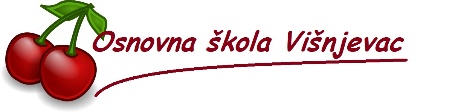 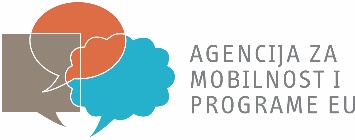 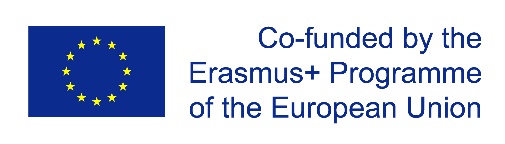 REZULTATI GLASANJA ZA NAJ LOGO PROJEKTA „EMBRACE - European Movement to Be Responsible Active Citizens Everywhere“Ukupno glasalo:  537 glasača A  _    26___ Autor rada: _Luka Tomas 8.c________B  __  24___ Autor rada:   Gloria Opačić 7.d_______C  __  67___ Autor rada: _Josipa Fijala 6.c________D  __  34__   Autor rada: _Borna Šebešćen 6.c_____E  __  21___ Autor rada: _Ariana Mužar 6.c_______F  __  43___ Autor rada: _Anja Dodig 6.c_________G  __  8____ Autor rada: _Ana Bertok 7.d_________H  __  5____ Autor rada: _Ana Ćurić 8.a__________J  __ 288___ Autor rada: _Helena Andrašek 8.c____K __   21___  Autor rada: _Mateo Dokletal 7.c_____ Na iduću razinu natjecanja u Birmingham, Velika Britanija odlaze radovi s najvećim brojem glasova:J  ___288__  Autor rada: _Helena Andrašek 8.c___C  ___67___ Autor rada: _ Josipa Fijala 6.c_______F  ___43___ Autor rada: __Anja Dodig 6.c________Iskrene čestitke odabranima!!! REZULTATI GLASANJA ZA NAJ LOGO PROJEKTA „Read for Fun, Fun to Read“Ukupno glasalo: 537 glasača 1  __206___Autor rada: _Karlo Gašparček 7.c___2  __21____Autor rada: _Ivor Begović 3.a______3  __51____Autor rada: _Matej Gašpar 7.c______4  __41____Autor rada: _Gloria Opačić 7.d______5  __70____Autor rada: _Elena Balić 3.a________6  __79____Autor rada: _Jakov Špoljarić 7.d_____7  __5_____ Autor rada: _Tena Koprivnjak 3.a___8  __28____ Autor rada: _Marco Contini 7.c______9  __22____ Autor rada: _Lara Aničić 7.c________10 __14___  Autor rada: _Dora Posavac 3.a______ Na iduću razinu natjecanja u Frazão, Paços de Ferreira, Portugal odlaze radovi s najvećim brojem glasova:1  __206____ Autor rada: _Karlo Gašparček 7.c___6  __79____ Autor rada: _ Jakov Špoljarić 7.d_____5  __70____ Autor rada: __Elena Balić 3.a________Iskrene čestitke odabranima!!!